孙承业一、个人简介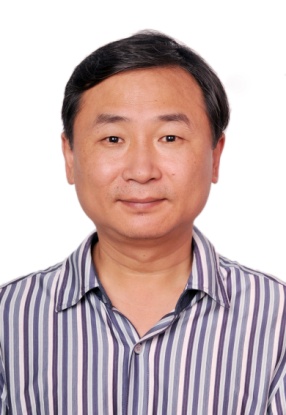 1985年河南医科大学医学系学士毕业，1991年中国预防医学科学院硕士研究生毕业， 2003年中国疾病预防控制中心劳动卫生与职业病专业博士研究生毕业。现任中国疾病预防控制中心职业卫生与中毒控制所副所长、研究员、博士生导师。从事中毒控制、突发事件应急处理、病因研究和职业病防治等领域工作，主持或参与近百起各类中毒事件现场工作，承担或完成国家级科研课题10余项。任卫生部突发事件卫生应急专家咨询委员会委员（中毒处置组组长）、国家职业病诊断与鉴定技术指导委员会委员、卫生部疾病预防控制专家委员会委员、国家食品安全风险评估专家委员会委员、国家环境应急专家组专家、国家处置化学恐怖事件专家咨询组专家。兼中华预防医学会职业病专业委员会副主任委员、中国毒理学会中毒救治专业委员会副主任委员、中华预防医学会伤害分会常委、中华预防医学会医疗机构卫生管理分会常委等，获卫生部全国应急先进个人、公共卫生与预防医学发展贡献奖、中华预防医学会科学技术奖。二、主要研究方向中毒控制是临床医学与预防医学相结合的一个交叉学科，通过研究中毒危害产生的原因及影响因素、临床救治、中毒信息服务、毒物鉴定检测以及中毒事件应急处理等内容，来有效控制日益复杂的毒物危害问题。研究方向主要为中毒控制及突发中毒事件应急处置相关研究，包括中毒控制体系建设、毒物危害影响因素研究、突发中毒事件风险评估、中毒事件病因学研究、中毒临床诊断与救治关键技术、毒物检测与鉴定技术、毒物信息数据库建立与应用、中毒控制效果评价等方面。三、代表性科研项目作为课题负责人承担完成科技部卫生行业专项中毒事件应急预警、应急和控制技术研究、突发化学中毒事件第一现场处置关键技术研究、国家自然基金项目有毒植物DNA条形码研究、卫生部公益行业专项卫生应急准备和处置关键技术研究与推广等国家级项目课题。四、代表性论文、成果（2011年以来）1、Hai-Jiao Li, Cheng-Ye Sun.	Amanita subpallidorosea, a new lethal fungus from China. Mycol Progress,	2015, 14(6): 1-11.2、XIE Lei, SUN Cheng Ye.	Prospects and Problems for Identification of PoisonousPlants in China using DNA Barcodes. BIOMEDICAL AND ENVIRONMENTAL SCIENCES, 2014, 27(10):794-806.3、YIN Yu, SUN Cheng Ye. Analysis of Paraquat Intoxication Epidemic (2002-2011) within China. BIOMEDICAL AND ENVIRONMENTAL SCIENCES. 2013, 26(6):509-512.4、Zhang Shuo, SUN Cheng Ye .A simple and High-Throughput Analysis of amatoxins and Phalotoxins in Human Plasma Serum and Urine UPLC-MS/MS Combined with PRiME HLB Elution Platform,toxin 2016,8,128;doi:10.3390.5.4665例儿童急性中毒咨询病例中毒特征及毒物谱分析,中国临床医生杂志,2015,43(7):45-48.6.2013年不同监测系统中全国突发中毒事件分析,疾病监测,2015,30(6):489-492.7.毒蕈中毒病例中毒特征分析,中国医刊,2015,50(6):63-67.8.2009-2013 年全国网络直报急性职业中毒事件分析,中国工业医学,2015,28(1):14-17.9.铅稳定同位素示踪技术的研究进展,中国工业医学杂志,2014,27(4):244-247.10.我国儿童血铅影响因素及其评价方法的研究进展，中国工业医学杂志，2014,27(4):251-254.11.我国不同地域儿童血铅和尿铅稳定同位素比值比较,中国工业医学杂志,2014,27(4):255-25712.某铅采选企业周边儿童血铅水平及相关因素研究,中国工业医学杂志,2014,27(4):258-260.13.某幼儿园儿童皮肤瘀点事件病因分析,中国公共卫生管理,2014,30(1):137-139.14.3114 例拟除虫菊酯类农药中毒咨询案例特征分析,职业卫生与应急救援,2013,31(5):234-237.15.C级防护装备在中毒事件现场的实用性能评价,中国工业医学杂志,2013,26(5):326-328.16.发达国家职业人群健康服务模式介绍及对中国的借鉴意义,中国工业医学杂志,2013,26(3):233-235.17.2009-2010 年五省 6 家医院急性中毒病例分析,中国工业医学杂志,2012,25(1):3-8.18.漆树叶皮肤刺激性与致敏性的实验研究,药物不良反应杂志,2011,13(3):161-164.19.中毒现场疾控应急人员 A级别防护装备实用性能评价,中国工业医学杂志,2011,24(3):168-171.发明专利：授权实用新型专利：李海蛟,孙承业,谢立璟,马沛滨,龙鑫,周静.一种真菌采集烘干一体包. 专利号:ZL 2014 2 0258514.2,授权时间: 2014/11/05。孙承业, 谢立璟, 李海蛟. 一种大型真菌采集袋. 专利号: ZL 2014 2 0262149. 2, 授权时间: 2014/11/05